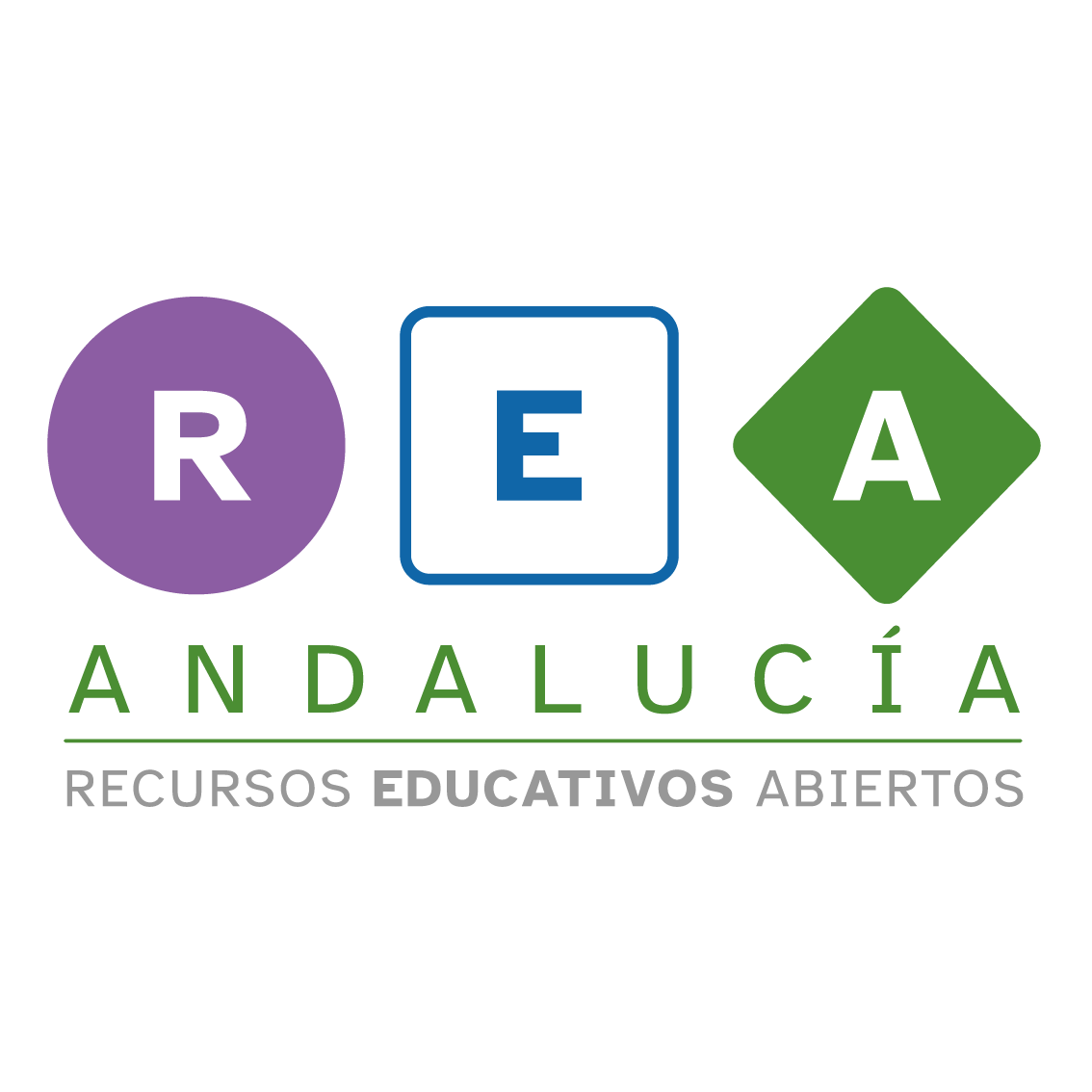 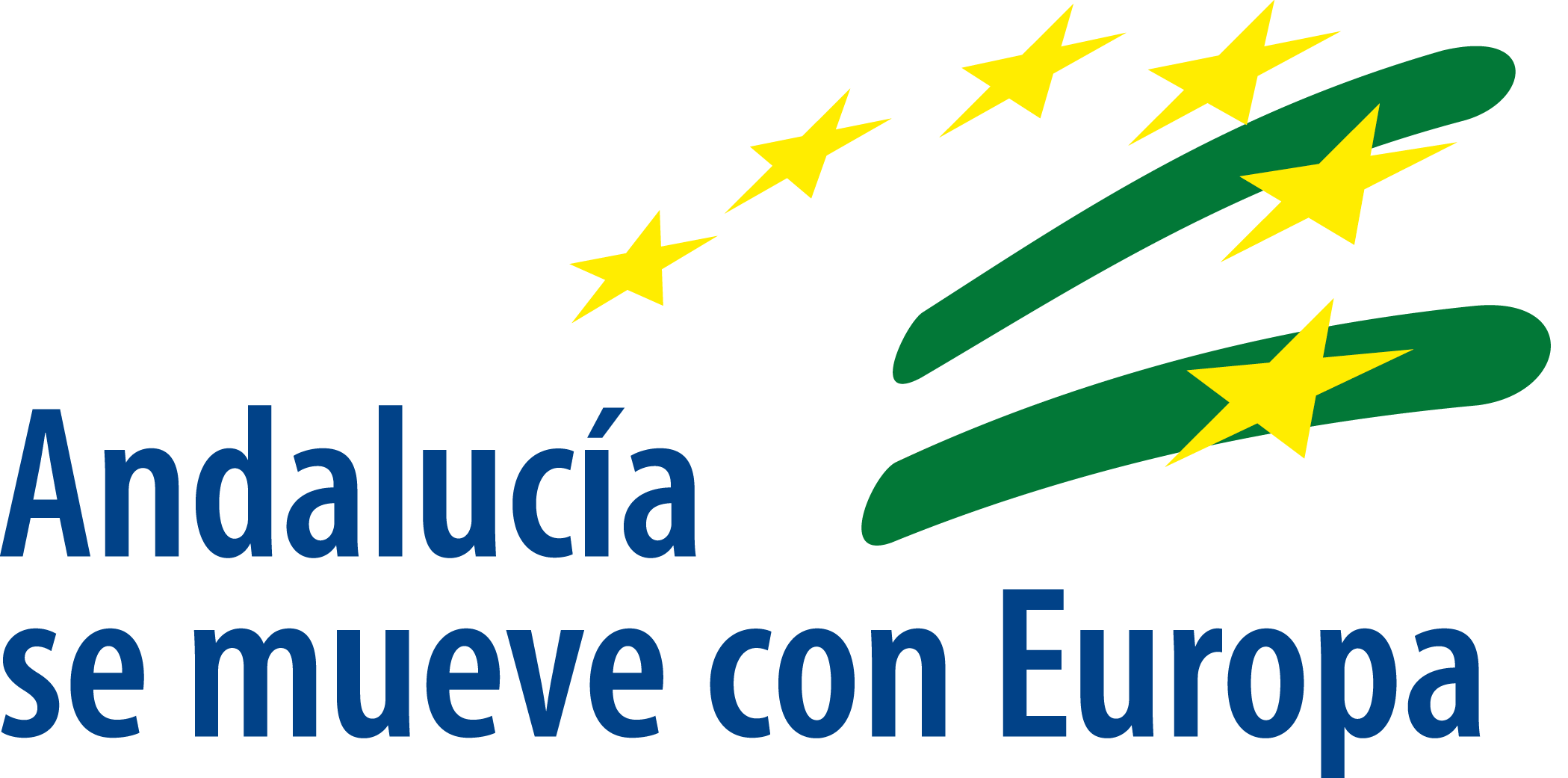 ¡Puedes mejorarla!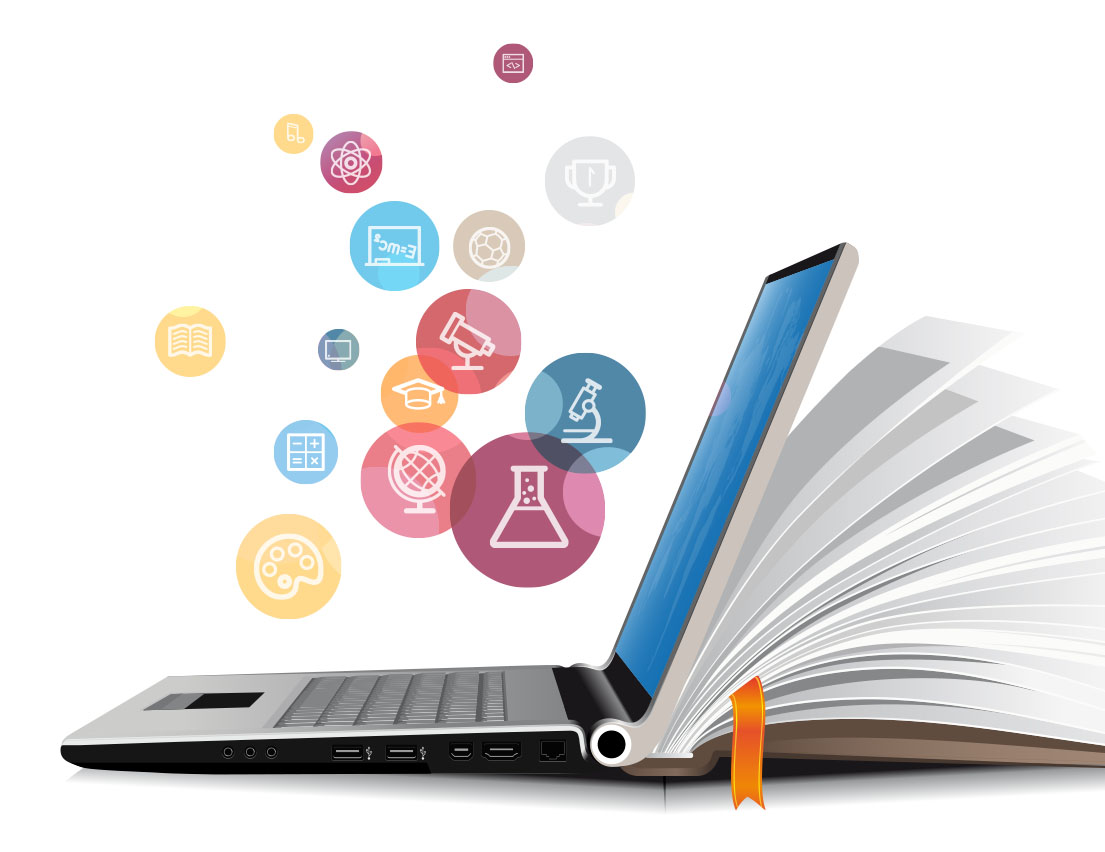 Mira esta etiqueta, pertenece a una camiseta. ¿Crees que cualquier persona la entendería?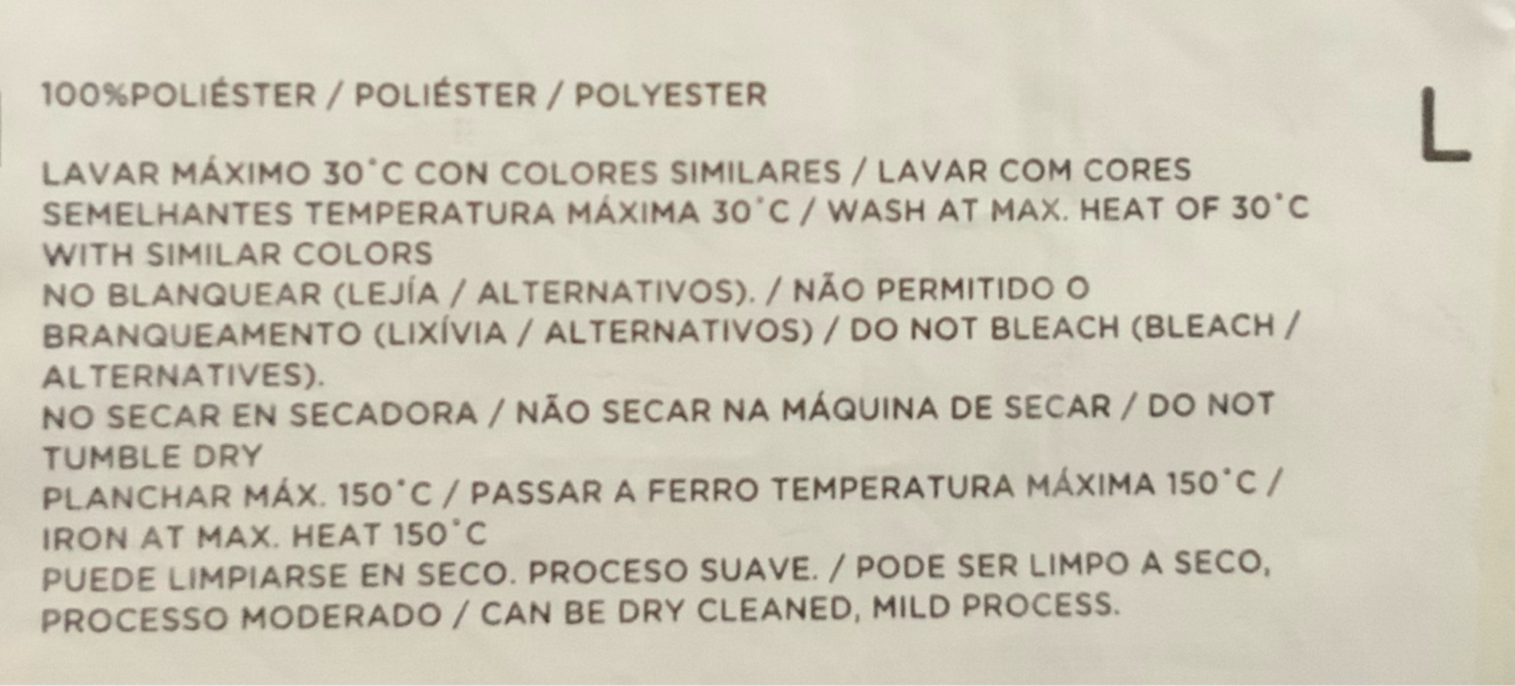 Intenta mejorarla con imágenes para que se entienda mejor. Ponlas arriba. 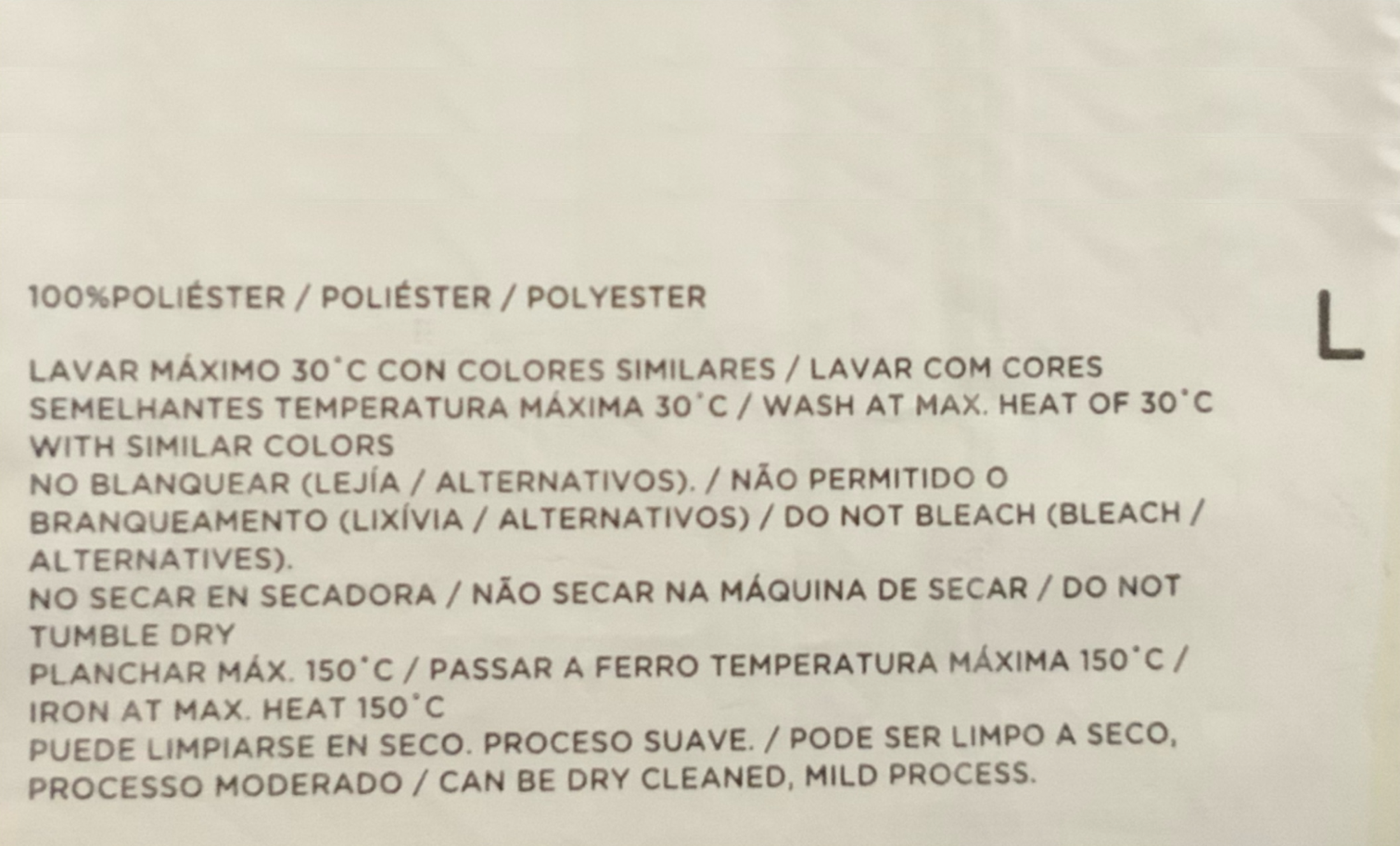 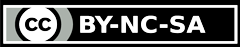 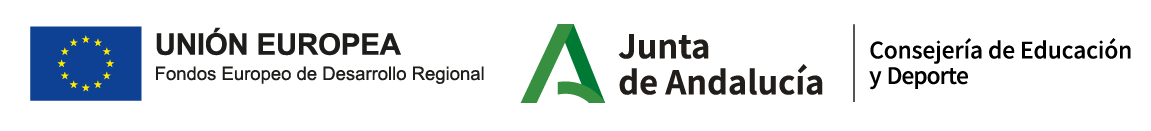 